Комитет финансов администрацииБалаковского муниципального районаК отчету об исполнении бюджета муниципального образования город Балаковоза 2016 годПредставление, рассмотрение и утверждение годового отчета об исполнении бюджета МО г. Балаково за 2016 годОСНОВНЫЕ ПОКАЗАТЕЛИ СОЦИАЛЬНО- ЭКОНОМИЧЕСКОГО РАЗВИТИЯГОРОДА БАЛАКОВО ЗА 2016 ГОДОсновные характеристики бюджета             Общий объем доходов местного бюджета             Общий объем расходов местного бюджетаДефицит (профицит)   бюджета города БалаковоДефицит бюджета за 2016 год составил 40 715,1 тыс.рублейДоходы бюджетаОбъем и структура  доходов в динамике бюджета муниципального образования город Балаково( тыс. рублей)Налоговые и неналоговые доходы за 2016 годБезвозмездные поступления за 2016 годДоходы бюджета муниципального образования город Балаково в расчете на 1 жителяза 2016 годРеализация мероприятий, направленных на увеличениедоходной базы бюджета города Балаково за 2016 год1. Проведение мероприятий по сокращению недоимки по платежам в бюджет:В результате работы Межведомственных комиссий при администрации БМР, претензионно-исковой работы администраторов доходов по принятию комплекса мер по сокращению недоимки в консолидированный бюджет Балаковского муниципального района поступило 72,1, млн. рублей, в т.ч. в бюджет МО г. Балаково –35,5 млн. рублей.2. Проведение мероприятий, направленных на обеспечение соблюдения законодательства РФ по надлежащему оформлению прав собственности на объекты недвижимости:В целях расширения налогооблагаемой базы проводилась постоянная работа по оказанию содействия и побуждению жителей города в оформлении имущественных объектов и земельных участков в собственность, разработаны памятки по оформлению прав собственности на земельные участки физическими и юридическими лицами (размещены на сайте http://www.admbal.ru/page/zemelnye-resursy), проведено 119 проверок соблюдения земельного законодательства, проинвентаризировано и зарегистрировано 192 объектов ИЖЗ, сумма налога на имущество физических лиц по которым составит 2,3 млн. рублей.3. Проведение работы, направленной на легализацию «теневой» заработной платы:По результатам проведенных мероприятий в рамках Межведомственной комиссии по легализации заработной платы на территории Балаковского муниципального района в консолидированный бюджет БМР дополнительно поступило 0,9 млн. рублей, в т.ч. в бюджет МО г. Балаково –0,3 млн. рублей..4. Исполнение Плана мероприятий по оздоровлению муниципальных финансов муниципального образования город Балаково и снижению долговой нагрузки на бюджет муниципального образования город Балаково на 2015 – 2017 годы. Бюджет города Балаково за 2016 год исполнен:- по налоговым платежам – 383,8 млн.рублей, что на 69,2 млн.рублей меньше (453,0 млн.рублей) поступлений 2015 г. в связи с:уменьшением поступлений по НДФЛ, вызванным снижением темпа роста фонда оплаты труда крупнейших промышленных предприятий города,возвратами из бюджета земельного налога ПАО «Т Плюс» за 2012-2015 годы;- по неналоговым платежам – 67,1 млн.рублей, что на 40,1 млн.рублей меньше (107,2 млн.рублей) поступлений 2015 г. в связи с:уменьшением поступлений по арендным платежам за земельные участки, вызванным снижением ставок арендной платы;уменьшением доходов от продажи и использования муниципального имущества (представлено меньшее количество объектов к продаже и все представленные к продаже объекты – это малоэффективные объекты муниципальной собственности, требующие для их дальнейшего использования больших капитальных вложений).Структура расходов бюджета муниципального образования город Балаковоза 2016 год по основным разделамНаибольшую долю в расходах бюджета города Балаково в 2016 году составили расходы по разделам: «Национальная экономика» - 297,1 т.р., «Жилищно-коммунальное хозяйство» - 109,5 т.р., «Культура» - 80,5 т.р., «Молодежная политика» - 30,2 т.р., «Общегосударственные вопросы» - 12,3 т.р., «Физическая культура и спорт» - 11,9 т.р..Исполнение расходной части бюджета муниципального образования город Балаково за 2016 год(в тыс. рублей)Расходы бюджетамуниципального образования город Балаково на 1 жителя за 2016 год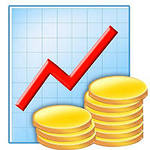 Расходы бюджетамуниципального образования город Балаковона национальную экономику(тыс. рублей)Расходы бюджета муниципального образования город Балаковона культуру                                                                                                                (тыс. рублей)Расходы бюджетамуниципального образования город Балаково на жилищно -коммунальное хозяйство                                                                                                                                   (тыс. рублей)Расходы бюджетамуниципального образования город Балаковона молодежную политику, физическуюкультуру и спорт(тыс. рублей)ОСНОВНЫЕ ПОКАЗАТЕЛИ РАЗВИТИЯ ЭКОНОМИКИ 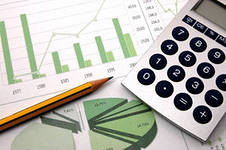 МУНИЦИПАЛЬНОГО ОБРАЗОВАНИЯ г. БАЛАКОВОЧисленность населения города Балаково по состоянию на 1 января 2016 года составляла – 192,4 тыс. человек, на 1 января 2017 года – 191,3 тыс. человек.В жилищном строительстве за 2016 год на территории города Балаково введено жилья общей площадью 47 тыс. кв.м., это 87,9 % к уровню 2015 года (53,5 тыс.м.кв.). Снижение связано с банкротством строительной организации - ЗАО «Саратовгесстрой».Общая площадь жилищного фонда в 2016 году составляет 4321,8 тыс.кв.м., или на 11,3 % больше чем в 2015 году (3884,3 тыс.кв.м.) В расчете на 1 жителя города общая площадь жилых помещений за 2016 год составила 22,6 кв.м., что больше 2015 года на 12,4 % (20,1 кв.м.), в том числе введенная в действие за один год – 0,246 кв.м.. Отношение объема муниципального долга к общему объему доходов бюджета муниципального образования город Балаково без учета объемов безвозмездных поступлений  за  2016 год составил 8 %. На 01.01.16 года сумма муниципального долга составляла 0,8 млн. рублей, на 01.01.2017 года –36,0 млн. рублей.Удовлетворенность населения деятельностью органов местного самоуправления муниципального района за 2016 год составила 66% от числа опрошенных, посредством проведения интерактивного опроса на официальном сайте администрации Балаковского муниципального района: www.admbal.ruc января по декабрь 2016 года.Общественно-значимые проекты: На пересечении улиц Коммунистической и Топоринской был установлен трехтонный макет трактора, который изобрел Яков Мамин. «Карлик» завода- изготовителя «Возрождение» (ныне «Коммунист», г. Маркс Саратовской области) создан по образу и подобию самого первого «тракторного» изобретения. На территории особняка Паисия Мальцева, состоялся пуск нового фонтана. В 2016 году начал реализовываться самый масштабный проект города «Балаково спортивный». На средства, привлеченные из внебюджетных источников, началось строительство и реконструкция 4 главных спортивных объектов города «УСК «Альбатрос», стадионов «Корд», «Труд», «Энергия».Объекты стратегического назначения: в 2016 году в городе, на одном из крупнейших мостов России -мост «Победы», продолжено строительство 2-й очереди мостового перехода через судоходный канал. Пропускная способность сооружения при введении первой очереди составила 70 тысяч автомобиле в сутки. Начато строительство завода по производству гидрооборудования ООО «ВолгаГидро» с суммарным объемом инвестиций 2,5 млрд. рублей. Расширяется производство, и успешно реализуются инфраструктурные проекты Балаковского филиала «АО «Апатит», что будет способствовать увеличению мощности производства минеральных удобрений.Целевая аудитория: В 2016 году в городе прошла уникальная выставка графики «Сальвадор Дали. Священное послание». 105 работ Сальвадора Дали с сертификатами, подтверждающими подлинность и достоверность, смогли увидеть балаковцы. Все работы прибыли из Италии из частного итальянского собрания. Наш город 6 лет стоял в очереди на право представить выставку в картинной галерее города. В Балакове прошел Международный турнир по смешанному единоборству (ММА) «ВОЛЖСКИЙ РУБЕЖ», который был посвящен памяти нашего земляка, майора спецподразделения «Альфа», почетного гражданина г. Балаково Вячеслава Малярова. Впервые в городе прошла Всероссийская информационно-пропагандистская оздоровительная акция «Волна здоровья» с медицинским персоналом, прибывшем на легендарном «теплоходе здоровья» - лайнере «Алексей Толстой», пришвартовавшемся к балаковскому причалу.Социально - значимые мероприятия, финансовое обеспечение которых осуществлялось за счет средств местного бюджета: На территории города был реализован пилотный проект благоустройства внутридворовой территории домов 71, 75, 77, 79 по улице Гагарина, Советской  и Минской. Приобретены и установлены 8 остановочных павильонов. На территориях массовых прогулок горожан разбиты цветочные клумбы из однолетних и многолетних цветов площадью 4948 м.кв. Установлены 2 открытые спортивные площадки для развития спорта среди подростков, 5 площадок для занятий Воркаутом, 273 малые архитектурные формы, 65 элементов детского игрового и спортивного оборудования. Составлена сметная документация на благоустройство 38 дворов на сумму 135 млн.рублей. В рамках благоустройства, организованы временные рабочие места для молодежи в летний период, на которые направлено 1,2 млн. рублей, С целью расширения услуг, в функционирующем в г. Балаково скейтпарке, закуплены 12 велосипедов, стоимостью 195,6 тыс. рублей. Для демонстрации наглядных экспонатов музея спорта в спортивном комплексе муниципального автономного учреждения «Альбатрос», закуплено 126 витрин стоимостью 400,0 тыс. рублей.Объем бюджетных ассигнований на реализацию муниципальных программ за 2016 год и описание конкретных результатов их реализации по каждой муниципальной программе (подпрограмме) муниципального образования город Балаково.(тыс. рублей)Контактная информация:Председатель комитета финансов администрацииБалаковского муниципального районаЯковенко Светлана ЮрьевнаГрафик работы с 8-00 до 18-00, перерыв с 12-00 до 14-00.Адрес: 413864, Саратовская область, г. Балаково, ул. Трнавская, 12Телефоны (8 8453)62-49-39, 66-09-80Электронная почта:   pr@balkomfin.ruНаименование показателейЕд. изм.Факт за 2016 годЧисленность населения на конец годатыс.чел.191,3Индекс потребительских цен по Саратовской области%105,5Объем отгруженной продукции в целом по г. Балаковомлрд. руб.34,0Индекс промышленного производства %102,7Объем отгруженных товаров собственного производства (по видам деятельности C,D,E в ценах соответствующих лет)млрд. руб.25,1Фонд начисленной заработной платымлн. руб.10 420,8Темп роста фонда оплаты труда %97,8Среднемесячная заработная платаруб.23 880,0Темп роста среднемесячной заработной платы %102,3Оборот розничной торговлимлн. руб.20 336,1Темп роста оборота розничной торговли %96,3Оборот общественного питания млн. руб.706,6Темп роста оборота общественного питания %101,1Объем платных услуг населениюмлн. руб.4 660,2Средний размер трудовой пенсиируб.11 964,0Фактическое значение уровня безработицы по БМР%0,7Введено жилья в г. Балаковотыс.кв.м.47,0Отношение объема муниципального долга к общему объему доходов бюджета муниципального образования город Балаково без учета объемов безвозмездных поступлений на 01.01.2017 года%Величина прожиточного минимума в Саратовской области за IV-й квартал 2016 года на 1 жителя, это 98,7 % к показателю III-го квартала 2016 года (8278 рублей) и 102,3 % к аналогичному показателю за IV-й квартал 2015 года (7986 рублей).руб.8 168,0Наименование201620162016НаименованиеПланИсполнениеОтклонениеВСЕГО в том числе:492 243,7502 590,110346,4Налоговые и неналоговые доходы в том числе:440 528,4450 874,810 346,4налоговые доходы373 475,0383 821,410 346,4неналоговые доходы67 053,467 053,4-Безвозмездные  поступления51 715,351 715,3-дотации7 857,57 857,5-иные межбюджетные трансферты43 750,043 750,0-прочие безвозмездные поступления6,76,7-доходы от возврата остатков  субсидий субвенций прошлых лет101,1101,1-НаименованиеПланПланИсполнениеИсполнениеОтклонениеОтклонениеНаименованиерублей в месяцрублей в годрублей в месяцрублей в годрублей в месяцрублей в годДОХОДЫ ВСЕГО, в том числе:214,472 573,69218,982 627,784,5154,10Налоговые и неналоговые доходы, в том числе:191,942 303,30196,452 357,394,5154,10налоговые доходы162,731 952,71167,232 006,804,5154,10неналоговые доходы29,22350,5929,22350,590,000,00Безвозмездные поступления22,53270,3922,53270,390,000,00дотации3,4241,083,4241,080,000,00иные межбюджетные трансферты19,06228,7519,06228,750,000,00прочие безвозмездные поступления0,000,040,000,040,000,00доходы от возврата остатков субсидий, субвенций прошлых лет0,040,530,040,530,000,00РазделНаименование2016 год2016 год2016 годПримечаниеРазделНаименованиеУточненный планИсполнениеОтклонениеПримечаниеРазделВСЕГОв том числе:565 344,7543 305,2-22 039,501Общегосударственные вопросы12 458,412 316,4-142,0Экономия, сложившаяся в связи с заявительным характером услуг; отсутствием исковых требований заявителя по исполнительным листам03Национальная безопасность и правоохранительная деятельность73,873,80,004Национальная экономика308 709,9297 112,1-11 597,8Экономия, сложившаяся по результатам проведения конкурсных процедур, начислением заработной платы в декабре 2016 г., а выплатой в январе 2017 г, согласно утвержденным графикам выплаты05Жилищно-коммунальное хозяйство119 220,1109 492,8-9 727,3Экономия, сложившаяся  в результате  начисления заработной платы в декабре 2016 г., а выплатой в январе 2017 г, согласно утвержденным графикам  выплаты; оплатой работ «по факту» на основании актов выполненных работ07Молодежная политика30 314,730 228,5-86,2Экономия, сложившаяся в результате начисления заработной платы в декабре 2016 г., а выплатой в январе 2017 г, согласно утвержденным графикам выплаты08Культура, кинематография80 599,680 466,4-133,2Экономия, сложившаяся  в результате  начисления заработной платы в декабре 2016 г., а выплатой в январе 2017 г, согласно утвержденным графикам  выплаты10Социальная политика146,0146,00,011Физическая культура и спорт12 277,711 924,7-353,0Экономия, сложившаяся  в результате  начисления заработной платы в декабре 2016 г., а выплатой в январе 2017 г, согласно утвержденным графикам  выплаты13Процентные платежи по муниципальному долгу1 344,51 344,50,014Иные межбюджетные трансферты (финансовая помощь)200,0200,00,0РазделНаименованиеПланПланИсполненоИсполненоОтклонениеОтклонениеРазделНаименованиерублей в месяцрублей в годрублей в месяцрублей в годрублей в месяцрублей в годВСЕГО246,32956236,72841-9,7-11501Содержание органов местногосамоуправления 5,4655,464,4-0,1-103Национальная безопасность и правоохранительная деятельность0,030,40,030,40,0004Национальная экономика134,51614129,51553,4-5-6105Жилищно-коммунальное хозяйство51,9623,347,7572,5-4,3-5107Молодежная политика13,1158,513,11580,0008Культура и кинематография35,1421,435,1421-0,1-110Социальная политика0,110,110,0011Физическая культура и спорт5,464,25,262,30,1-212Обслуживание муниципального долга0,670,670,0014Межбюджетные трансферты (финансовая помощь)0,110,110,00Наименование2016 год2016 год2016 годУточненный планИсполненоОтклонение1Расходы, всего308 709,9297 112,1-11 597,8в % к общемуобъему расходов54,654,70,12Средства дорожного фонда-всего271 443,6259 845,8-11 597,8из них: приобретение спецтехники в лизинг для обслуживания автодорог города за счет средств местного бюджета13 870,113 870,10,03Доля протяженности автомобильных дорог общего пользования местного значения, не отвечающих нормативным требованиям, в общей протяженности автомобильных дорог общего пользования местного значения (%):3028-24Транспорт36 492,436 492,40,0Наименование2016 год2016 год2016 годУточненный планИсполненоОтклонение1Расходы, всего (тыс. руб.)80 599,680 466,4-133,2в % к общему объему расходов14,214,80,62Отношение среднемесячной номинальной зарплаты работников учреждений культуры к среднемесячной номинальной зарплате, работников, занятых в сфере экономики г. Балаково (%)62,361,0-1,33Средний размер заработной платы работников учреждений культуры с учетом внебюджетной деятельности.(руб.)14 930,714 570,0-360,74Доля учреждений культуры, здания которых находятся в аварийном состоянии или требуют кап. ремонта, в общем количестве муниципальных учреждений культуры (%)х0х5Доля объектов культурного наследия, находящихся в муниципальной собственности и требующих реставрации, в общем количестве объектов  культурного наследия, находящихся в муниципальной собственности (%)х0хНаименование2016 год2016 год2016 годУточненный планИсполненоОтклонение1Расходы, всего119 220,1109 492,8-9 727,3в % к общемуобъему расходов21,120,1-12Благоустройство территории города97 322,788 239,1-9 083,64Расходы на содержание муниципального жилого фонда за счет средств местного бюджета всего11 391,610 756,5-635,1-из них: взносы на проведение капитального ремонта муниципального  жилого фонда за счет средств местного бюджета10 760,010 124,9-635,1Расходы на коммунальное хозяйство860,6860,60,05Мероприятия по приобретению спецтехники в лизинг для благоустройства территории города  за счет средств местного бюджета4 436,04 436,00,0Наименование2016 год2016 год2016 годУточненный планИсполненоОтклонение1Расходы, всего42 592,442 153,2-439,2в % к общему объему расходов7,57,60,12Отношение среднемесячной номинальной зарплаты работников муниципальных учреждений спорта, физической культуры, молодежной политики к среднемесячной номинальной зарплате, работников, занятых в сфере экономики г. Балаково (%)61,559,71,83Средний размер заработной  платы работников муниципальных учреждений  спорта, физической культуры, молодежной политики с учетом внебюджетной  деятельности. (руб.)14 736,014 246,4-489,64Доля учреждений спорта, физической культуры, молодежной политики, здания которых находятся в аварийном состоянии или требуют капитального ремонта, в общем количестве муниципальных учреждений  спорта, физ. культуры, молодежной политики (%)х0,0х5Количество спортивных сооружений на 100 тыс. человек населения (единиц)770,06Доля населения, систематически занимающегося физической культурой и спортом, в общей численности населения города Балаково (%)32,0232,020,0№ п/пНаименование муниципальных целевых программы (подпрограмм)Цели, задачи и описание конкретных результатов от реализации муниципальных программ в 2016 году 2016 год2016 год2016 год№ п/пНаименование муниципальных целевых программы (подпрограмм)Цели, задачи и описание конкретных результатов от реализации муниципальных программ в 2016 году Уточненный планИсполненоОтклонение(5-4)1234561МП "Муниципальная собственность в границах МО город  Балаково" (Комитет по распоряжению муниципальной собственностью и земельными ресурсами администрации БМР)Цель: Постановка земельных участков на кадастровый учет, проведение инвентаризации объектов муниципальной собственности и бесхозяйного имущества для постановки на кадастровый учет, оценка недвижимости, содержание объектов казны.Результаты: 611 земельных участков были поставлены на кадастровый учет. Проведена инвентаризация 267 объектов муниципальной собственности, имеющих признаки бесхозяйных, которые были поставлены на государственный кадастровый учет. Выполнены  мероприятия по предпродажной подготовке 10 объектов муниципальной собственности.896,0893,8-2,2МП «Градостроительная собственность МО город Балаково»Цель: Установление границ застроенных и незастроенных земельных участков, обеспечение устойчивого развития территории кварталов путем достижения нормируемых показателей застройки территории, ведение межведомственного взаимодействия.2ПП «Разработка проектов планировки территорий МО город Балаково»   МП «Градостроительная деятельность МО город Балаково» (Администрация БМР)Результаты: Выполнены 2 мероприятия по разработке внесения изменений: в «Местные нормативы градостроительного проектирования в муниципальном образовании город Балаково», «Генеральный план города Балаково до 2025 года»313,5313,50,03ПП «Выполнение топографических планов территорий МО город Балаково»   МП «Градостроительная деятельность МО город Балаково» (Администрация БМР)Результаты: Приобретены 2 средства криптографической защиты, установлен 1 квалифицированный (базовый) сертификат электронной подписи для доступа в Федеральную адресную информационную систему. Установлены 2 квалифицированных (базовых) сертификата электронной подписи для постановки на кадастровый учет объектов недвижимости на портале Росреестра и 2 USB-токен  JaCartaLT.199,6199,60,0МП «Развитие жилищно-коммунального хозяйства на территории МО город Балаково»Цель: Создание безопасных, благоприятных и комфортных условий проживания граждан, обеспечение граждан благоустроенными жилыми помещениями, отвечающим установленным санитарным и техническим правилам и нормам.4ПП  "Восстановление несущей способности строительных конструкций, осуществление строительного контроля  за выполнением работ по восстановлению строительных конструкций многоквартирных домов"  МП «Развитие жилищно-коммунального хозяйства на территории МО город Балаково» (МКУ «УЖКХ»)Результаты: Выполнены работы по инженерно-техническому обследованию строительных конструкций, инженерно-геологическим работам и разработке проекта по восстановлению несущей способности строительных конструкций многоквартирного дома № 120а по ул. Шевченко.150,5150,50,05ПП «Ремонт жилых помещений, предоставляемых по договору социального найма специализированного жилфонда, либо в рамках исполнения решения суда» «Развитие жилищно-коммунального хозяйства на территории МО город Балаково» (МКУ «УЖКХ»)Результаты: Выполнены и оплачены работы по проведению ремонта5 жилых помещений, расположенных на территории города Балаково, по следующим адресам: ул. Свердлова д.29, кв.70; ул. Братьев Захаровых д.6, кв. 93; ул. Набережная 50 лет ВЛКСМ д. 16, кв. 33; ул. 30 лет Победы д. 1, кв. 19; ул. Кормежинская  д.31, кв.5.481,1481,10,06ПП «Ремонт индивидуальных бойлеров многоквартирных домов расположенных на территории МО город Балаково» МП «Развитие жилищно-коммунального хозяйства на территории МО город Балаково»(МКУ «УЖКХ»)Результаты: Выполнены работы по капитальному ремонту 2 индивидуальных бойлеров многоквартирного дома №76 по ул. Ленина и дома №8 по ул. Привокзальная, текущему ремонту 6 индивидуальных бойлеров по ул. Ленина д.70 и 110, ул. Факел Социализма д.3 и 5а, ул. Чапаева д.157а, ул. Минская д.29а. Заключен контракт с ООО «Пром Стандарт 2000» на выполнение работ по техническому обслуживанию 15 индивидуальных бойлеров.774,9774,8-0,17ПП «Снос строений (сараев), расположенных на придомовых территориях многоквартирных домов» МП «Развитие жилищно-коммунального хозяйства на территории МО город Балаково» (МКУ "УЖКХ")Результаты: Выполнены работы по сносу 270 строений (сараев), расположенных на придомовых территориях многоквартирных домов.781,5781,50,0МП «Развитие транспортной системы на территории МО город Балаково»Цель: Создание условий для организации транспортного обслуживания населения города Балаково, приведение автомобильных дорог в нормативное состояние, создание условий, обеспечивающих безопасность дорожного движения, сохранность дорожной инфраструктуры, улучшение санитарного состояния автодорог и придорожных территорий, видеонаблюдение за дорожной инфраструктурой.8Мероприятия по перевозке жителей г. Балаково по маршруту «Город-кладбище» на пасхальные праздники» МП «Развитие транспортной системы на территории МО город Балаково» (МКУ «УДХБ»)Результаты: В пасхальные праздники, по маршруту «Город-кладбище»  автобусными рейсами бесплатно  перевезено 85 тыс. жителей города.370,0370,00,09Мероприятия по перевозке жителей по маршрутам регулярных перевозок г. Балаково МП «Развитие транспортной системы на территории МО город Балаково» (МКУ «УДХБ»)Результаты: Выполнено 1104 рейса, в результате которых перевезено  1000 тыс.  жителей г. Балаково по регулярным маршрутам («Дачи «Пески» и маршрут № 15).268,2268,20,010ПП «Осуществление дорожной деятельности на территории МО город Балаково» МП «Развитие транспортной системы на территории МО город Балаково» (МКУ «УДХБ»)Результаты: Выполнен ремонт участков автодорог по ул. Гагарина: – от ул. Коммунистическая до ул. Факел Социализма; по ул. 1 мая : – от ул. Коммунистической до ул. Советской, ремонт в районе д. 71, 73, 75, 77, 79 по ул. Гагарина и д. 74а, 76 по ул. Садовая, общей площадью 7709,26 м.кв..Приобретены и установлены 8 остановочных павильонов. Оказаны услуги по строительному контролю за выполнением работ по ремонту автомобильных дорог местного значения г. Балаково. Производилось техническое обслуживание и ремонт камер видеонаблюдения. Выполнены работы по восстановлению работоспособности ливневой канализации. Выполнен проект на участок ливневой канализации по ул. Набережная Леонова. Выполнялись работы по текущему содержанию магистральных автодорог, восстановлению уличного и внутриквартального освещения. Выполнены технические условия на светофорные объекты и вводно-распределительные устройства светофорных объектов. Приобретена разметочная машина СТД-220 (на базе автомобиля ГАЗ-330232 «Фермер») и 2 подметально-уборочные машины КО-318Д.217537,0205939,2-11597,811ПП  "Развитие учреждений и предприятий транспортной отрасли на территории МО город Балаково"МП «Развитие транспортной системы на территории МО город Балаково»  (МКУ "УДХБ")Результаты: Денежные средства направлены на возмещение выпадающих доходов МУП «Балаковоэлектротранс» от установленного регулируемого тарифа на проезд (провоз багажа) в общественном транспорте.35833,535833,50,0МП «Приобретение специализированной техники в лизинг для муниципального образования город Балаково»Цель: Полная укомплектованность муниципальных учреждений спецтехникой для повышения качества содержания автомобильных дорог общего пользования, ливневой канализации, для выполнения работ по благоустройству, содержание контейнерных площадок в частном секторе в соответствии с требованиями технических регламентов.12ПП "Приобретение специализированной техники в лизинг для обслуживания автодорог МО город Балаково" МП «Приобретение специализированной техники в лизинг» (МКУ "УДХБ")Результаты: Приобретена 1 ед. спецтехники (заливщик швов), произведена оплата лизинговых платежей за технику, задействованную в текущем содержании дорожной инфраструктуры и проведении ямочного ремонта автодорог, поставленную в предыдущие годы.13870,113870,10,013ПП "Приобретение специализированной техники в лизинг для благоустройства территории МО город Балаково" МП «Приобретение специализированной техники в лизинг» (МКУ "УДХБ")Результаты: Приобретены 5 ед. техники и навесного оборудования: ГАЗ, САЗ 35071-1 ед.; трактор «Беларусь»-1 ед.; ЭБК10-1 ед.; прицеп-2 шт. Произведена оплата лизинговых платежей за технику, задействованную на благоустройстве зеленых зон, поставленную в предыдущие годы.4436,04436,00,0МП «Благоустройство и санитарное содержание территорий МО город Балаково»Цель: Создание условий, обеспечивающих безопасные, комфортные условия для работы и отдыха населения, совершенствование системы комплексного благоустройства муниципального образования город Балаково.14ПП "Комплексное благоустройство территории МО город Балаково"  МП «Благоустройство и санитарное содержание территорий МО город Балаково»(МКУ "УДХБ")Результаты: В рамках текущего содержания зеленых зон на территории города спилено более 850 деревьев и произведена формовочная обрезка более 580 деревьев. Высажено1038 шт. саженцев деревьев породы каштан, липа, остролистный клен, 103 шт. кустарника. Разбиты цветочные клумбы с устройством новых цветников общей площадью 4948 м.кв. Производилась очистка внутриквартальных автодорог от снега, выполнялись работы по благоустройству скверов, парков, кладбищ, осуществлялась поставка газа для «вечного огня». Установлены 2 открытые спортивные площадки для развития спорта среди подростков города, 5 площадок для воркаута, 273 малые архитектурные формы, 65 элементов детского игрового и спортивного оборудования. Предоставлено 155 рабочих мест подросткам на период летних каникул. Выполнены работы в рамках реализации конкурса  «Лучший двор» с  вручением 10 призовых сертификатов.52663,350309,4-2353,915ПП «Магистральное и внутриквартальное уличное освещение МО город Балаково» "  МП «Благоустройство и санитарное содержание территорий МО город Балаково»(МКУ "УДХБ")Результаты: Осуществлялась поставка электроэнергии для функционирования сетей магистрального и внутриквартального освещения, их ремонт и содержание 83,4 км.). 44577,537848,0-6729,5МП «Развитие культуры МО город Балаково»Цель: Сохранение и развитие культурного пространства муниципального образования город Балаково.16ПП "Организация досуга на территории МО город Балаково" МП «Развитие культуры  МО город Балаково» (Учреждения культуры)Результаты:  Согласно утвержденному муниципальному заданию МАУК «Дворец культуры» проведены 15 конкурсно - фестивальных проектов, на которых присутствовало 11800 человек; 320 мероприятий (народные гуляния, праздники, торжественные мероприятия, памятные даты), на которых присутствовало 47580 человек. Функционировало 33 кружка (на базе учреждения), в которых занималось 778 человек.22408,622336,8-71,817ПП «Развитие библиотечной системы на территории МО город Балаково» МП «Развитие культуры МО город Балаково» (Учреждения культуры)Результаты: МАУК «Балаковская  городская центральная библиотека», в соответствии с  утвержденным муниципальным заданием, выдано во временное пользование из библиотечного фонда 500000 книг и журналов, выполнен 4771 информационный запрос пользователей;  разработано 204 экземпляра библиографических пособий малых форм, проведены массовые формы библиотечной работы (тематические вечера, литературно-музыкальная гостиная, уроки мужества, утренники, викторины, электронные презентации и др.). Число читателей составило 30000 человек; количество посещений-234093 человека. Оказано консультативной помощи 500 посетителям.18906,518885,2-21,318ПП «Развитие профессионального искусства на территории МО город Балаково» МП «Развитие культуры  МО город Балаково» (Учреждения культуры)Результаты: Согласно утвержденному муниципальному заданию МАУК «Концертная организация «Городской центр искусства им.М.Э. Сиропова», Балаковский театр юного зрителя» организованы и проведены 169 мероприятий, которые посетили 72992 человека; большое количество концертов различной тематики. МАУК «Балаковский театр юного зрителя» провел 8 премьерных спектаклей; 124 стационарных спектакля, на которых присутствовало 15303 зрителя, 101 выездной спектакль, на которых присутствовало 7943 зрителя. Проведено 4 общегородских мероприятия: «Гуляй Масленица», мероприятие, посвященное 71-й годовщине Победы в Великой Отечественной Войне, 3-й Балаковский фестиваль клубники, праздничный концерт посвященный  Дню города.Проведены общегородские культурно-массовые мероприятия: 47-городским центром искусств и 4-театром юного зрителя.39284,639244,5-40,1МП «Развитие молодежной политики, физической культуры и туризма на территории МО город Балаково» Цель: Совершенствование инфраструктуры муниципальных учреждений, решающих вопросы физического воспитания учащейся и студенческой молодежи. Развитие моделей и форм вовлечения подростков и молодежи в трудовую и экономическую деятельность самоопределения и самообеспечения молодежи на рынке труда. Привлечение населения города Балаково к участию в спортивно-массовых, физкультурно-оздоровительных, военно-патриотических мероприятиях и сдаче норм ГТО. Обеспечение эффективной работы учреждений физкультурной, молодежной и патриотической направленности.19ПП «Развитие туризма на территории МО город Балаково» МП «Развитие молодежной политики, физической культуры и туризма на территории МО город Балаково» (Учреждения молодежной политики )Результаты: 13 июня 2016 года проведен 3-й Балаковский фестиваль клубники, в котором приняли  участие более 40000 человек.150,0150,00,020ПП «Развитие молодежной политики на территории МО город Балаково» МП «Развитие молодежной политики, физической культуры и туризма на территории МО город Балаково» (Учреждения молодежной политики)Результаты: В рамках муниципального задания МАУ «ГПМЦ «Ровесник», МБУ «Центр «Набат», МАУ «ЦКОДМ «Молодежная инициатива» проводились мероприятия молодежной, военно-патриотической направленности, а также тренировочные занятия, согласно утвержденным планам работ. На период летних каникул временно трудоустроено 49 подростков.29902,929828,9-74,021ПП «Развитие физической культуры, проведение спортивно-массовых, физкультурно-оздоровительных и других мероприятий» МП «Развитие молодежной политики, физической культуры и туризма на территории МО город Балаково» (Учреждения молодежной политики и спорта)Результаты: На базе учреждений молодежной политики проведено 33 молодежных мероприятия спортивной, физкультурно-оздоровительной, военно-патриотической направленности, мероприятия по поэтапному проведению физкультурно-спортивного комплекса «Готов к труду и обороне», в которых приняли участие более 3000 человек.411,8399,6-12,222ПП «Развитие системы физкультурно-оздоровительных комплексов на территории МО город Балаково» МП «Развитие молодежной политики, физической культуры и туризма на территории МО город Балаково» (Учреждения спорта и физической культуры)Результаты: В рамках выполнения  муниципального задания МАУ УСК «Форум» и МАУ УСК «Альбатрос» проводились тренировочные занятия, согласно утвержденным планам работ, в которых приняли участие более 8756 человек.12277,711924,7-353,023МП «Охрана общественного порядка на территории МО город Балаково» (Учреждения молодежной политики )Цель: Участие членов общественной организации «Народная дружина» в совместных рейдах с участковыми уполномоченными полиции, проведение обучающих семинаров, публикация в средствах массовой информации статей по профилактике правонарушений и преступлений.Результаты: Совместно с сотрудниками органов внутренних дел МУ МВД России «Балаковское» проведены мероприятия: пешее патрулирование улиц и других общественных мест, дежурства во время проведения культурно-массовых и спортивных мероприятий, рейды по неблагополучным семьям и выявлением фактов незаконного оборота алкоголя. Народные дружинники приняли участие в выявлениях 24 административных правонарушений.  Заключен договор на страхование 50 граждан, участвующих в охране общественного порядка на территории города Балаково. Произведена поставка мебели для штаба ДНД, изготовлена полиграфическая продукция (буклеты, брошюры), закуплено 5 медицинских аптечек.73,873,80,0ИТОГО за счет средств бюджета МО г.Балаково496568,6475312,7-21255,924Субсидии из областного дорожного фонда на достижение целевых показателей, предусматривающих мероприятия по решению неотложных задач по приведению в нормативное состояние автомобильных дорог местного значения ПП «Осуществление дорожной деятельности на территории МО город Балаково» (МКУ «УДХБ»)Цель: Ремонт и содержание автомобильных дорог местного значения в целях ликвидации дефектов дорожного покрытия.Результаты: Выполнен ремонт асфальтобетонного покрытия по улицам: Саратовское шоссе, Большой Вокзальной, Набережной Леонова,  Советской, Шоссе Королева и ямочный ремонт по улицам: Заовражной, Пролетарской, Радищева, Садовые Выселки, Садовой, Коммунистической, 60 лет СССР, Шевченко и Транспортной. Общая площадь ремонта составила 56564,0 м.кв..40000,040000,00,0ВСЕГО израсходовано на реализацию муниципальных программ за счет средств бюджетов всех уровней (местный, областной и федеральный)536568,6515312,7-21255,9